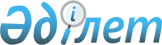 О внесении изменений и дополнений в некоторые приказы Министра внутренних дел Республики КазахстанПриказ Министра внутренних дел Республики Казахстан от 29 декабря 2018 года № 923. Зарегистрирован в Министерстве юстиции Республики Казахстан 29 декабря 2018 года № 18139
      ПРИКАЗЫВАЮ:
      1. Внести в некоторые приказы Министерства внутренних дел Республики Казахстан следующие изменения и дополнения:
      1) в приказ Министра внутренних дел Республики Казахстан от 26 июня 2014 года № 383 "Об утверждении Правил организации и проведения оценки степени рисков эксплуатируемых дорог на территории Республики Казахстан" (зарегистрирован в Реестре государственной регистрации нормативных правовых актов № 9635, опубликован 5 сентября 2014 года в "Юридическая газета") внести следующее дополнение:
      дополнить пунктом 3-1 следующего содержания:
      "3-1. Начальникам Департаментов полиции областей, городов Астаны, Алматы, Шымкента и представительства Министерства внутренних дел Республики Казахстан в городе Байконыр:
      1) обеспечить изучение и соблюдение требований настоящего приказа личным составом органов внутренних дел;
      2) организовать работу органов внутренних дел в соответствии с требованиями настоящего приказа.".
      2) в приказ Министра внутренних дел Республики Казахстан  от 12 марта 2015 года № 208 "Об утверждении Правил согласования  и утверждения нормативной, проектной и технической документации  на проектирование, строительство, ремонт, содержание дорог и управление ими  в части обеспечения безопасности дорожного движения" (зарегистрирован  в Реестре государственной регистрации нормативных правовых актов № 10690, опубликован 30 апреля 2015 года в информационно-правовой системе "Әділет") внести следующее изменение и дополнение:
      пункт 3 изложить в следующей редакции:
      "3. Начальникам Департаментов полиции областей, городов Астаны, Алматы, Шымкента и представительства Министерства внутренних дел Республики Казахстан в городе Байконыр:
      1) обеспечить изучение и соблюдение требований настоящего приказа личным составом органов внутренних дел;
      2) организовать работу органов внутренних дел в соответствии с требованиями настоящего приказа.".
      В Правилах согласования и утверждения нормативной, проектной и технической документации на проектирование, строительство, ремонт, содержание дорог и управление ими в части обеспечения безопасности дорожного движения, утвержденных указанным приказом:
      дополнить пунктом 18 следующего содержания:
      "18. УчҰт согласования проектной документации на проектирование, строительство, ремонт, содержание дорог и управление ими в части обеспечения безопасности дорожного движения, а также документации по территориально-транспортному планированию, организации дорожного движения и извещений о проведении дорожных и других работ ведется в журнале по форме, согласно приложению к настоящим Правилам.
      дополнить приложением согласно к настоящему приказу.
      3) в приказ Министра внутренних дел Республики Казахстан от 22 июля 2016 года № 757 "Об утверждении Инструкции по организации деятельности подразделений административной полиции в области дорожной безопасности и соблюдения регламентов, нормативов и стандартов" (зарегистрирован в Реестре государственной регистрации нормативных правовых актов № 14161, опубликован 19 сентября 2016 года в информационно-правовой системе "Әділет") внести следующее изменение и дополнение:
      пункт 3 изложить в следующей редакции:
      "3. Начальникам Департаментов полиции областей, городов Астаны, Алматы, Шымкента и представительства Министерства внутренних дел Республики Казахстан в городе Байконыр:
      1) обеспечить изучение настоящего приказа личным составом органов внутренних дел, а также изготовление служебной документации, предусмотренной Инструкцией;
      2) организовать работу органов внутренних дел в соответствии с требованиями настоящего приказа.";
      4) в приказ Министра внутренних дел Республики Казахстан от 2 декабря 2014 года № 862 "Об утверждении Правил государственной регистрации и учета отдельных видов транспортных средств по идентификационному номеру транспортного средства, подготовки водителей механических транспортных средств, приема экзаменов и выдачи водительских удостоверений" (зарегистрирован в Реестре государственной регистрации нормативных правовых актов № 10056, опубликован 21 января 2015 года  в газете "Казахстанская правда") внести следующее изменение и дополнение:
      в Правилах государственной регистрации и учета отдельных видов транспортных средств по идентификационному номеру транспортного средства, утвержденных указанным приказом:
      пункт 63 изложить в следующей редакции:
      "63. На транспортное средство физического или юридического лица, представленного в качестве залога банкам и (или) ломбардами, иными лицами под выданный кредит, а также физическим или юридическим лицам при предъявлении копии договора о залоге (залогового билета), выданных банками и (или) ломбардами, иными лицами, вводятся ограничения на снятие их с учета до исполнения залогового обязательства. При этом в ЕИС делаются соответствующие отметки.".
      5) в приказ Министра внутренних дел Республики Казахстан от 23 апреля 2015 года № 386 "Об утверждении Правил изготовления, хранения  и учета бланков свидетельств о регистрации транспортных средств, присвоения  и изготовления государственных регистрационных номерных знаков транспортных средств в подразделениях органов внутренних дел Республики Казахстан" (зарегистрирован в Реестре государственной регистрации нормативных правовых актов № 11186, опубликован 10 июня 2015 года  в информационно-правовой системе "Әділет") внести следующие изменения:
      пункт 3 изложить в следующей редакции:
      "3. Начальникам Департаментов полиции областей, городов Астаны, Алматы, Шымкента и представительства Министерства внутренних дел Республики Казахстан в городе Байконыр:
      1) обеспечить изучение и соблюдение требований настоящего приказа личным составом органов внутренних дел;
      2) организовать работу органов внутренних дел в соответствии с требованиями настоящего приказа";
      6) в приказ Министра внутренних дел Республики Казахстан от 19 декабря 2015 года № 1040 "Об утверждении форм и образцов государственных регистрационных номерных знаков" (зарегистрирован в Реестре государственной регистрации нормативных правовых актов № 12892, опубликован 28 января 2016 года в информационно-правовой системе "Әділет") внести следующее изменение:
      пункт 3 изложить в следующей редакции:
      "3. Начальникам Департаментов полиции областей, городов Астаны, Алматы, Шымкента и представительства Министерства внутренних дел Республики Казахстан в городе Байконыр:
      1) обеспечить изучение и соблюдение требований настоящего приказа личным составом органов внутренних дел;
      2) организовать работу органов внутренних дел в соответствии с требованиями настоящего приказа.".
      2. Комитету административной полиции Министерства внутренних дел Республики Казахстан (Лепеха И.В.) в установленном законодательством Республики Казахстан порядке обеспечить:
      1) государственную регистрацию настоящего приказа в Министерстве юстиции Республики Казахстан;
      2) в течение десяти календарных дней со дня государственной регистрации настоящего приказа направление его в Республиканское государственное предприятие на праве хозяйственного ведения "Республиканский центр правовой информации" для официального опубликования и включения в Эталонный контрольный банк нормативных правовых актов Республики Казахстан;
      3) размещение настоящего приказа на интернет-ресурсе Министерства внутренних дел Республики Казахстан после его официального опубликования;
      4) в течение десяти рабочих дней после государственной регистрации настоящего приказа в Министерстве юстиции Республики Казахстан представление в Юридический департамент Министерства внутренних дел Республики Казахстан сведений об исполнении мероприятий, предусмотренных подпунктами 1), 2), 3) и 4) настоящего пункта.
      3. Контроль за исполнением настоящего приказа возложить на курирующего заместителя министра внутренних дел Республики Казахстан.
      4. Настоящий приказ вводится в действие по истечении десяти календарных дней после дня его первого официального опубликования. Журнал
согласования проектной документации на проектирование, строительство,
ремонт, содержание дорог и управление ими
в части обеспечения безопасности дорожного движения,
а также документации по территориально-транспортному планированию,
организации дорожного движения и извещений
о проведении дорожных и других работ
					© 2012. РГП на ПХВ «Институт законодательства и правовой информации Республики Казахстан» Министерства юстиции Республики Казахстан
				
      Министр внутренних дел
Республики Казахстан
генерал-полковник полиции 

К. Касымов
Утверждена
приказом Министра
внутренних дел
Республики Казахстан
от 29 декабря 2018 года № 923Приложение
к Правилам согласования
и утверждения нормативной, проектной
и технической документации на
проектирование, строительство, ремонт,
содержание дорог и управление ими
в части обеспечения безопасности
дорожного движения, утвержденных
приказом Министра внутренних дел
Республики Казахстан
от 12 марта 2015 г. № 208
№ п/п
Дата рассмотрения
Наименование проекта
Наименование проектной и иной организации
Дата начала и окончания дорожных работ
Результаты рассмотрения
Отметка о выполнении дорожных работ
Примечание